SEGUNDA SESIÓN EXTRAORDINARIA	COMITÉ DIRECTIVO ESTATAL DEL PAN JALISCO03 DE FEBRERO DEL 2022--------------------------------------------------------------------------------------------------------------------------------------------------- ACTA -------------------------------------------------------------------------------------------------------------------------------------------------------------En la Guadalajara, Jalisco, siendo las 17 horas con 08 minutos, del día  03 de Febrero de 2022, se reunieron mediante la plataforma de videoconferencias Telmex, los integrantes del Comité Directivo Estatal, de conformidad a la convocatoria que se notificó en tiempo y forma a la totalidad de los integrantes del Comité Directivo Estatal, según la lista de asistencia que se adjunta al presente documento que forma parte integrante de la presente acta.--------------------------------------------------------------La sesión fue presidida por la Presidenta del Comité Directivo Estatal Diana Araceli González Martínez, quien estuvo asistida por Adenawer González Fierros, en su carácter de Secretario General del Comité referido.-----------------------------------------------------------------------------------------------Dicho esto se hace constar que la sesión extraordinaria del Comité Directivo Estatal del Partido Acción Nacional en Jalisco, se desarrolló previa emisión y publicación de una Convocatoria que contuvo el siguiente: -------------------------------------------------------------------------------------------------------------------------------- ORDEL DEL DÍA -------------------------------------------------------------------------------------------------------------------------------------------------Lista de asistencia.Declaración de quórum.Justificación de inasistencias.Aprobación del orden del día.Bienvenida y mensaje por parte de la Presidenta del Comité Directivo Estatal.Propuesta de nombramientos de los titulares de las Secretarias del Comité Directivo Estatal Jalisco 2021 – 2024 de conformidad con el artículo 77 inciso b) De Los Estatutos Generales, así como los artículos 75, incisos a) y b), y 76 inciso c) Del Reglamento De Los Órganos Estatales Y Municipales.Clausura.1.-LISTA DE ASISTENCIA.---------------------------------------------------------------------------------------------------------------------------------------------El registro de los integrantes del Comité directivo Estatal fue abierto desde las 17:00 horas, del día 03 de Febrero de 2022, tal y como obra en las constancias de registro virtuales que forman parte integrante de la presente acta, en dicho registro se manifestaron presentes: DIANA ARACELI GONZÁLEZ MARTÍNEZ, ADENAWER GONZÁLEZ FIERROS, JUAN PABLO COLÍN AGUILAR, ALMA REBECA MARTÍNEZ GUTIÉRREZ, CÉSAR OCTAVIO MADRIGAL DÍAZ, GLORIA IDALIA GONZÁLEZ DE LEÓN, CLAUDIA IMELDA SALDAÑA ASCENCIO, RUBÉN ISAAC LÓPEZ GONZÁLEZ, J. DOLORES GONZÁLEZ MARTÍNEZ, NAYELI YACOTZIN MARTÍNEZ RODRÍGUEZ, ALMA ANGELINA ESTRADA JIMÉNEZ, MARIANA DEL CARMEN HURTADO LUNA.-------------------------------------------------------------------------------------------------------------------------------------------------2.-DECLARACIÓN DE QUÓRUM.------------------------------------------------------------------------------------------------------------------------------------ADENAWER GONZÁLEZ FIERROS SECRETARIO GENERAL DEL COMITÉ DIRECTIVO ESTATAL DEL PAN JALISCO, declaró que con fundamento en los artículo 75 y 76 del Reglamento de Órganos Estatales y Municipales vigentes y de conformidad con lo contenido en las providencias SG/090/2021, que existe el quórum legal para sesionar, contando al momento con 12 (doce) integrantes de la Comisión Permanente Estatal, de un total de 12 (doce) integrantes, por lo que se puede sesionar válidamente.------------------------------------------------------------------------------------------------------------------------------------------3.-JUSTIFICACIÓN DE INASISTENCIAS.------------------------------------------------------------------------------------------------------------------------------ADENAWER GONZÁLEZ FIERROS SECRETARIO GENERAL DEL COMITÉ DIRECTIVO ESTATAL DEL PAN JALISCO, conforme al número 3 del orden del día, da cuenta de que no fueron recibidas justificaciones de insistencia, por lo cual se agota el punto del orden del día.------------------------------------------------------------------------------------------------4.-APROBACIÓN DEL ORDEN DEL DÍA------------------------------------------------------------------------------------------------------------------------------ADENAWER GONZÁLEZ FIERROS SECRETARIO GENERAL DEL COMITÉ DIRECTIVO ESTATAL DEL PAN JALISCO, en cumplimiento al punto número 4 correspondiente a la APROBACIÓN DEL ORDEN DEL DÍA, sometió a votación de los integrantes del Comité Directivo Estatal la aprobación del orden del día, siendo este aprobado por UNANIMIDAD para quedar como sigue:--------------------------------------------------------------------------------------Lista de asistencia.Declaración de quórum.Justificación de inasistencias.Aprobación del orden del día.Bienvenida y mensaje por parte de la Presidenta del Comité Directivo Estatal.Propuesta de nombramientos de los titulares de las Secretarias del Comité Directivo Estatal Jalisco 2021 – 2024 de conformidad con el artículo 77 inciso b) De Los Estatutos Generales, así como los artículos 75, incisos a) y b), y 76 inciso c) Del Reglamento De Los Órganos Estatales Y Municipales.Clausura.5.-BIENVENIDA Y MENSAJE POR PARTE DE LA PRESIDENTA DEL COMITÉ DIRECTIVO ESTATAL.-------------------------------------------------------------------------------------------------------------------------------------------------ADENAWER GONZÁLEZ FIERROS SECRETARIO GENERAL DEL COMITÉ DIRECTIVO ESTATAL DEL PAN JALISCO, da uso a la voz y la cede a la PRESIDENTA DEL COMITÉ DIRECTIVO ESTATAL DEL PAN JALISCO DIANA ARACELI GONZÁLEZ MARTINEZ, que da la bienvenida y dirige unas palabras a los integrantes del Comité Directivo Estatal, el cual se inserta a la letra para ser el siguiente:---------------------------------------------------“ Muchas gracias secretario general, y muy buenos días a todas y todos los compañeros integrantes de este Comité Directivo Estatal. Quiero comenzar deseándoles a todos un excelente inicio de mes y externarles mi gran emoción de verlos aquí reunidos y listos como siempre para darle lo mejor a nuestro partido, les informo de las actividades que hemos desarrollado de manera puntual: Análisis de presupuesto 2022 del Partido, Planeación de agenda Legislativa, Reuniones generales y acompañamiento a alcaldes panistas, reuniones en el CDE para la conjunción de líneas de acción en unidad, Reuniones con Secretaria General de Gobierno, Nombramiento de Alejandro de Anda – Coordinador de Alcaldes, Nombramiento de Claudia Murguía – Coordinadora Diputados Locales, Nombramiento de Paulina Rubio – Coord. Diputados Federales, Sesiones de Consejo Nacional y Comisión Permanente Nacional., Planeación estratégica del CDE PAN Jalisco 2021 – 2024, Sesiones de planeación, Cuestionarios Digitales, Gira del CDE a municipios con alcaldes y alcaldesas panistas y atención a medios de comunicación”. --------------------------------------------------------------------------------------------------------------------6.- PROPUESTA DE NOMBRAMIENTOS DE LOS TITULARES DE LAS SECRETARIAS DEL COMITÉ DIRECTIVO ESTATAL JALISCO 2021 – 2024 DE CONFORMIDAD CON EL ARTÍCULO 77 INCISO B) DE LOS ESTATUTOS GENERALES, ASÍ COMO LOS ARTÍCULOS 75, INCISOS A) Y B), Y 76 INCISO C) DEL REGLAMENTO DE LOS ÓRGANOS ESTATALES Y MUNICIPALES. -------------------------------------------------------------------------------------------El Secretario General del Comité Directivo Estatal del Partido Acción Nacional Adenawer González Fierros, cede el uso de la voz a la presidenta del Comité Directivo Estatal Diana Araceli González Martínez para que realice la presentación de las propuestas de nombramientos de los titulares de las Secretarías del Comité Directivo Estatal Jalisco 2021-2024, por lo que en uso de la voz realiza la presentación que de las propuestas, las cuales se insertan a continuación.----------------------------------------------------------------------------------------------------------------------------------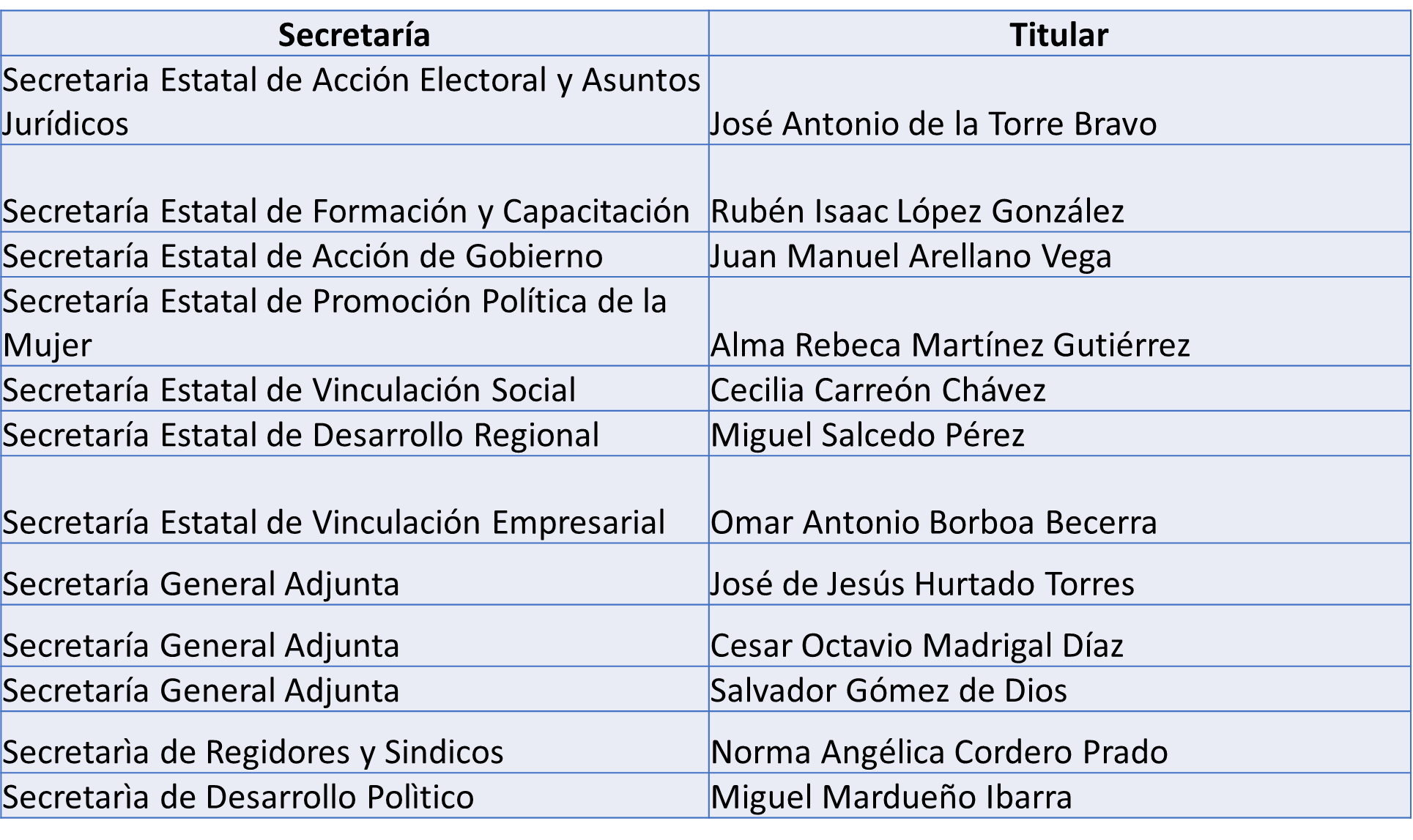 ----Realizada la propuesta por parte de la Presidenta del Comité Directivo Estatal Diana Araceli González Martínez, el Secretario General del Comité Directivo Estatal Adenawer González Fierros, somete a votación la propuesta presentada por parte de la Presidenta, propuesta que fue APROBADA POR UNANIMIDAD DE VOTOS DE LOS INTEGRANTES DEL COMITÉ DIRECTIVO ESTATAL. -------------------------------------------------------------------------------------------------------------------------------------------7.- CLAUSURA.-------------------------------------------------------------------------------------------------------------------------------------------------------Siendo las 17:19 horas la PRESIDENTA DEL COMITÉ DIRECTIVO ESTATAL DEL PAN JALISCO DIANA ARACELI GONZÁLEZ MARTÍNEZ, da por clausurada la Segunda sesión Extraordinaria del Comité Directivo Estatal.-----------------------------------------------------------------------------------------------------------------------------------------------------------A T E N T A M E N T EGuadalajara, Jalisco a 03 de Febrero del 2022.“POR UNA PATRIA ORDENADA Y GENEROSAY UNA VIDA MEJOR Y MÁS DIGNA PARA TODOS”.	PRIMERA SESIÓN EXTRAORDINARIACOMISIÓN PERMANENTE ESTATAL04 DE FEBRERO DE 2022----------------------------------------------------------------------------------------------------------------------------------------------------------------- ACTA ----------------------------------------------------------------------------------------------------------------------------------------------------------------------------En la Guadalajara, Jalisco, siendo las 16 horas con 10 minutos, del día  04 de Febrero de 2022, se reunieron en una plataforma de videoconferencias, los integrantes de la Comisión Permanente Estatal, según la lista de asistencia que se adjunta al presente documento que forma parte integrante de la presente acta.-----------------------------------------------------------------------------------------------La Sesión fue presidida por la Presidenta del Comité Directivo Estatal Diana Araceli González Martínez, quien estuvo asistida por Adenawer González Fierros, en su carácter de Secretario General del Comité referido.----------------------Dicho esto se hace constar que la Primera Sesión 
Extraordinaria de la Comisión Permanente Estatal del Partido Acción Nacional en Jalisco, se desarrolló previa emisión y publicación de una Convocatoria que contuvo el siguiente: ----------------------------------------------------------------------------------------------------------------------- ORDEL DEL DÍA ---------------------------------------------------------------------------------------------------------------------------------------------------------------Lista de asistencia.Declaración de quórum.Justificación de inasistencias.Aprobación del orden del día.Bienvenida y mensaje por parte de la Presidenta del Comité Directivo Estatal.Presentación, para su designación, de las propuestas aprobadas por el Comité Directivo Estatal como Titulares de las Secretarias del Comité Directivo Estatal Jalisco 2021 – 2024; de conformidad con los artículos 40, incisos a) y b), y 76, incisos b) y c), del Reglamento de Órganos Estatales y Municipales. Clausura.1.-LISTA DE ASISTENCIA.--------------------------------------------------------------- ----El registro de los integrantes de la Comisión Permanente Estatal fue abierto desde las 16:00 horas, del día 04 de Febrero de 2022, tal y como obra en las constancias de registro virtuales que forman parte integrante de la presente acta, en dicho registro se manifestaron presentes:  Diana Araceli González Martínez, Adenawer González Fierros, Alma Rebeca Martínez Gutiérrez, Adriana Buenrostro Vázquez, Gabriela González Ramírez, Faviola Jacqueline Martínez Martínez, Carlos Antonio Gamboa Alcázar, Salvador Gómez De Dios, Paulina Rubio Fernández, Alejandro De Anda Lozano Irma De Anda Licea, Alexis Abraham Flores Tejeda, Gloria Idalia González De León, Cesar Octavio Madrigal Díaz, Lilia Martín Neri, Mirelle Alejandra Montes Agredano, Lilia Ponce Jauregui, Claudia Imelda Saldaña Ascencio, Gloria Edith Soltero Barajas, Daniel Aguirre Llamas, Carmen Lucia Pérez Camarena, Beatris Miramontes Rivera, Ricardo Iván González García.---------------------------------------------------------------------------------------------------------------------------------------------------------------------------2.-DECLARACIÓN DE QUÓRUM. ---------------------------------------------------------ADENAWER GONZÁLEZ FIERROS Declaró con fundamento en los artículo 67 y 68 de los Estatutos Generales vigentes, y del artículo 38 del Reglamento de Órganos Estatales y Municipales del Partido Acción Nacional y de conformidad con lo contenido en las providencias SG/090/2021, que existe el quórum legal para sesionar, contando al momento con 25 (veinticinco) de un total de 38 (treinta y ocho) integrantes de la Comisión Permanente Estatal, por lo que se puede sesionar válidamente.-------------------------------------------------------------------------------------------------------------------------------------------------------------------------3.-JUSTIFICACIÓN DE INASISTENCIAS. ---------------------------------------------------ADENAWER GONZÁLEZ FIERROS Conforme el número 3 del orden del día y dando seguimiento al mismo, pone a consideración de los integrantes de la Comisión presentes, el justificar las inasistencias de los siguientes integrantes: FERNANDO GARZA MARTÍNEZ, propuesta que fue APROBADA POR UNANIMIDAD DE VOTOS. ----------------------------------------------------------------------------------------------------------------------------------------------------------------------------------------------4.-APROBACIÓN DEL ORDEN DEL DÍA----------------------------------------------------ADENAWER GONZÁLEZ FIERROS En cumplimiento al punto número 4 correspondiente a la APROBACIÓN DEL ORDEN DEL DÍA, puso a consideración de los integrantes de la Comisión Permanente Estatal su aprobación, en vista de que fue enviado de forma electrónica a los correos electrónicos y chat de WhatsApp de los integrantes de la Comisión Permanente Estatal, y no habiendo ninguna observación, se aprueba por UNANIMIDAD para quedar como sigue: ----------------------------------------------------------------------------------------------Lista de asistencia.Declaración de quórum.Justificación de inasistencias.Aprobación del orden del día.Bienvenida y mensaje por parte de la Presidenta del Comité Directivo Estatal.Presentación, para su designación, de las propuestas aprobadas por el Comité Directivo Estatal como Titulares de las Secretarias del Comité Directivo Estatal Jalisco 2021 – 2024; de conformidad con los artículos 40, incisos a) y b), y 76, incisos b) y c), del Reglamento de Órganos Estatales y Municipales. Clausura.5.-MENSAJE DE LA PRESIDENTA DEL COMITÉ DIRECTIVO ESTATAL. ---------------------La presidenta del Comité Directivo Estatal Diana Araceli González Martínez, da uso a la voz para manifestar lo siguiente ante los integrantes de la Comisión Permanente Estatal en esta sesión. ------------------------------------------------“Muchas gracias secretario general, y buen día a todas y todos los compañeros integrantes de esta Comisión Permanente Estatal. Quiero comenzar deseándoles a todos un excelente fin de semana, me siento contenta de informarles que el día de ayer fue aprobada la propuesta de nombramiento para las secretarias de este comité, panistas de gran trayectoria que estoy segura harán un gran trabajo en su labor, tenemos varias líneas de acción para arrancar los trabajos junto con aquellos que estarán al frente de las secretarias, trabajar en conjunto y darle para adelante para volver a conectar con la ciudadanía, asociaciones y organizaciones, salir fortalecidos para el 2024 y mandar nuevamente el mensaje que el jalisco Acción Nacional es la alternativa, muchas gracias a todas y a todos por su tiempo, su compromiso, gracias por estar aquí, muchas gracias a todos”.-----------------------------------------------------------------------------------------------------------------------6.- PRESENTACIÓN, PARA SU DESIGNACIÓN, DE LAS PROPUESTAS APROBADAS POR EL COMITÉ DIRECTIVO ESTATAL COMO TITULARES DE LAS SECRETARIAS DEL COMITÉ DIRECTIVO ESTATAL JALISCO 2021 – 2024; DE CONFORMIDAD CON LOS ARTÍCULOS 40, INCISOS A) Y B), Y 76, INCISOS B) Y C), DEL REGLAMENTO DE ÓRGANOS ESTATALES Y MUNICIPALES: -------------------------------------------------- El Secretario General del Comité Directivo Estatal del Partido Acción Nacional Adenawer González Fierros, cede el uso de la voz a la presidenta del Comité Directivo Estatal Diana Araceli González Martínez para que realice la presentación de las propuestas aprobadas por parte de los integrantes del Comité Directivo Estatal de nombramientos de los titulares de las Secretarías del Comité Directivo Estatal Jalisco 2021-2024, por lo que en uso de la voz realiza la presentación de los nombramientos aprobados en sesión de Comité Directivo Estatal, las cuales se insertan a continuación.-----------------------------------------------------------------------------------------------------------------------------------------------------------------Realizada la presentación por parte de la Presidenta del Comité Directivo Estatal Diana Araceli González Martínez, el Secretario General del Comité Directivo Estatal Adenawer González Fierros, somete a votación la designación de los nombramientos aprobados por parte de los integrantes del Comité Directivo Estatal, designación que fue APROBADA POR UNANIMIDAD DE VOTOS DE LOS INTEGRANTES DE LA COMISIÓN PERMANENTE ESTATAL. -------------------------------------------------------------------------------------------------------------------------------------------------------------11. CLAUSURA: ----------------------------------------------------------------------------Siendo las 16 horas con 17 minutos del día 04 de Febrero del año 2022, la Presidenta del Comité Directivo Estatal DIANA ARACELI GONZÁLEZ MARTÍNEZ, da por clausurada la Primera Sesión Extraordinaria del Comisión Permanente Estatal del Partido Acción Nacional en el Estado de Jalisco.-------------------------------------------------------------------------------------------------------------------------------------------A T E N T A M E N T EGuadalajara, Jalisco a 04 de Febrero del 2022.“POR UNA PATRIA ORDENADA Y GENEROSAY UNA VIDA MEJOR Y MÁS DIGNA PARA TODOS”.PRIMERA SESIÓN ORDINARIA	COMITÉ DIRECTIVO ESTATAL DEL PAN JALISCO21 DE FEBRERO DEL 2022--------------------------------------------------------------------------------------------------------------------------------------------------- ACTA -------------------------------------------------------------------------------------------------------------------------------------------------------------En la Guadalajara, Jalisco, siendo las 16 horas con 13 minutos, del día  21 de Febrero de 2022, se reunieron mediante la plataforma de videoconferencias Telmex, los integrantes del Comité Directivo Estatal, de conformidad a la convocatoria que se notificó en tiempo y forma a la totalidad de los integrantes del Comité Directivo Estatal, según la lista de asistencia que se adjunta al presente documento que forma parte integrante de la presente acta.--------------------------------------------------------------La sesión fue presidida por la Presidenta del Comité Directivo Estatal Diana Araceli González Martínez, quien estuvo asistida por Adenawer González Fierros, en su carácter de Secretario General del Comité referido.-----------------------------------------------------------------------------------------------Dicho esto se hace constar que la sesión ordinaria del Comité Directivo Estatal del Partido Acción Nacional en Jalisco, se desarrolló previa emisión y publicación de una Convocatoria que contuvo el siguiente: -------------------------------------------------------------------------------------------------------------------------------- ORDEL DEL DÍA -------------------------------------------------------------------------------------------------------------------------------------------------Lista de asistencia.Declaración de quórum.Justificación de inasistencias.Aprobación del orden del día.Lectura y en su caso, aprobación de las Actas de Sesión de Comité Directivo Estatal Celebradas el día 30 de Octubre del año 2021 y el 03 de Febrero del año 2022.Mensaje por parte de la Presidenta del Comité Directivo Estatal.Toma de protesta de las Secretarias y los Secretarios del Comité Directivo Estatal del Partido Acción Nacional en el Estado de Jalisco.Asuntos varios.Clausura.1.-LISTA DE ASISTENCIA.------------------------------------------------------- ----El registro de los integrantes del Comité directivo Estatal fue abierto desde las 16:00 horas, del día 21 de Febrero de 2022, tal y como obra en las constancias de registro virtuales que forman parte integrante de la presente acta, en dicho registro se manifestaron presentes: DIANA ARACELI GONZÁLEZ MARTÍNEZ, ADENAWER GONZÁLEZ FIERROS, JUAN PABLO COLÍN AGUILAR, ALMA REBECA MARTÍNEZ GUTIÉRREZ, CÉSAR OCTAVIO MADRIGAL DÍAZ, GLORIA IDALIA GONZÁLEZ DE LEÓN, CLAUDIA IMELDA SALDAÑA ASCENCIO, RUBÉN ISAAC LÓPEZ GONZÁLEZ, J. DOLORES GONZÁLEZ MARTÍNEZ, NAYELI YACOTZIN MARTÍNEZ RODRÍGUEZ, ALMA ANGELINA ESTRADA JIMÉNEZ, JOSÉ ANTONIO DE LA TORRE BRAVO, JUAN MANUEL ARELLANO VEGA, CECILIA CARREÓN CHÁVEZ, MIGUEL SALCEDO PÉREZ, SALVADOR GÓMEZ DE DIOS, NORMA ANGÉLICA CORDERO PRADO Y MIGUEL MARDUEÑO IBARRA.------------------------------------------------------------------------------------------------2.-DECLARACIÓN DE QUÓRUM.---------------------------------------------- ----ADENAWER GONZÁLEZ FIERROS SECRETARIO GENERAL DEL COMITÉ DIRECTIVO ESTATAL DEL PAN JALISCO, declaró que con fundamento en los artículo 75 y 76 del Reglamento de Órganos Estatales y Municipales vigentes y de conformidad con lo contenido en las providencias SG/090/2021, que existe el quórum legal para sesionar, contando al momento con 18 (DIECIOCHO) integrantes de la Comisión Permanente Estatal, de un total de 21 (VEINTIUNO) integrantes, por lo que se puede sesionar válidamente.------------------------------------------------------------------------------------------------------------------------------------------3.-JUSTIFICACIÓN DE INASISTENCIAS.---------------------------------------- ----ADENAWER GONZÁLEZ FIERROS SECRETARIO GENERAL DEL COMITÉ DIRECTIVO ESTATAL DEL PAN JALISCO, conforme al número 3 del orden del día, da cuenta de que fue recibida la justificación de inasistencia del integrante: OMAR ANTONIO BORBOA BECERRA, por lo que se somete a votación de los integrantes del Comité directivo Estatal la justificación del mencionado integrante, siendo esta APROBADA POR UNANIMIDAD DE VOTOS DE LOS INTEGRANTES DEL COMITÉ DIRECTIVO ESTATAL.-------------------------------------------------------------------------------------------4.-APROBACIÓN DEL ORDEN DEL DÍA.---------------------------------------- ----ADENAWER GONZÁLEZ FIERROS SECRETARIO GENERAL DEL COMITÉ DIRECTIVO ESTATAL DEL PAN JALISCO, en cumplimiento al punto número 4 correspondiente a la APROBACIÓN DEL ORDEN DEL DÍA, sometió a votación de los integrantes del Comité Directivo Estatal la aprobación del orden del día, siendo este aprobado por UNANIMIDAD para quedar como sigue:--------------------------------------------------------------------------------------Lista de asistencia.Declaración de quórum.Justificación de inasistencias.Aprobación del orden del día.Lectura y en su caso, aprobación de las Actas de Sesión de Comité Directivo Estatal Celebradas el día 30 de Octubre del año 2021 y el 03 de Febrero del año 2022.Mensaje por parte de la Presidenta del Comité Directivo Estatal.Toma de protesta de las Secretarias y los Secretarios del Comité Directivo Estatal del Partido Acción Nacional en el Estado de Jalisco.Asuntos varios.Clausura.5.- LECTURA Y EN SU CASO, APROBACIÓN DE LAS ACTAS DE SESIÓN DE COMITÉ DIRECTIVO ESTATAL CELEBRADAS EL DÍA 30 DE OCTUBRE DEL AÑO 2021 Y EL 03 DE FEBRERO DEL AÑO 2022.------------------------------------- ---- ADENAWER GONZÁLEZ FIERROS SECRETARIO GENERAL DEL COMITÉ DIRECTIVO ESTATAL DEL PAN JALISCO, en el quinto punto del orden del día, puso a consideración de los integrantes del Comité Directivo Estatal el omitir la lectura de las actas de sesión de CDE celebradas el 30 de octubre del 2021 y el 03 de febrero del año 2022, en vistas de que fueron enviadas a los correos electrónicos de los miembros del Comité y no habiendo ninguna observación, pasaron a la aprobación de las actas anteriormente mencionadas, siendo estas APROBADAS POR UNANIMIDAD DE VOTOS DE LOS INTEGRANTES DEL COMITÉ DIRECTIVO ESTATAL.----------------------------------------------------------------------------------------------------------------------------------------------------------6.- MENSAJE POR PARTE DE LA PRESIDENTA DEL COMITÉ DIRECTIVO ESTATAL.----------------------------------------------------------------------------ADENAWER GONZÁLEZ FIERROS SECRETARIO GENERAL DEL COMITÉ DIRECTIVO ESTATAL DEL PAN JALISCO, da uso a la voz y la cede a la PRESIDENTA DEL COMITÉ DIRECTIVO ESTATAL DEL PAN JALISCO DIANA ARACELI GONZÁLEZ MARTINEZ da la bienvenida y dirige unas palabras a los integrantes del Comité Directivo Estatal, el cual se inserta a continuación:----------------------------------------------------------------------“Muchas gracias secretario, un saludo y un abrazo a la distancia a todos los miembros de este Comité Directivo Estatal del Partido Acción Nacional en Jalisco, saludar de manera especial a las Secretarias y Secretarios que están por tomar protesta, que gusto tenerlos a todos aquí, trabajando por el partido en unidad y con gran energía.“-------------------------------------------------------------------------------------------7.-TOMA DE PROTESTA DE LAS SECRETARIAS Y LOS SECRETARIOS DEL COMITÉ DIRECTIVO ESTATAL DEL PARTIDO ACCIÓN NACIONAL EN EL ESTADO DE JALISCO. ------------------------------------------------------------------------------------------------------------------------------------------------En el séptimo punto del orden día, la presidenta del Comité Directivo Estatal Diana Araceli González Martínez, procede a realizar la toma de protesta a las Secretarias y a los Secretarios del Comité Directivo Estatal del Partido Acción en Jalisco.-----------------------------DIANA ARACELI GONZÁLEZ MARTÍNEZ: “Compañeras y compañeros de este Comité Directivo Estatal, protestan cumplir cabalmente las funciones que enmarcan los Estatutos y Reglamente de nuestro partido, así como trabajar incansablemente, con profunda mística panista, de manera incluyente y coordinada, para lograr los altos fines humanistas del Partido Acción Nacional”.----------------------------------------------------------------INTEGRANTES DE LA COMISIÓN PERMANENTE ESTATAL: “¡Si protesto!”.-----DIANA ARACELI GONZÁLEZ MARTÍNEZ: “Sí así no lo hicieren, la militancia y la sociedad se los demanden”. Muchas felicidades, es un honor trabajar con ustedes. -----------------------------------------------------------------------------------------------------------------------------------8.- ASUNTOS VARIOS. -------------------------------------------------------------En el desarrollo del octavo punto del orden del día, algunos integrantes del Comité Directivo Estatal solicitaron dar uso a la voz para realizar las siguientes intervenciones, siendo estas intervenciones las siguientes: -------------------------------------------------------------------------ADENAWER GONZÁLEZ FIERROS: “Desearles el mejor de los éxitos a las nuevas Secretarias y Secretarios del Comité Directivo Estatal, como lo saben seremos un Partido incluyente, de mucho trabajo, el mejor trabajo se hace en equipo y este es un gran equipo que estará dando la batalla para dar los mejores resultados”.-------------------------------------GLORIA IDALIA GONZÁLEZ DE LEÓN: “ Buenas tardes a todos, respecto a la revocación de mandato, se que es un tema que como institución no podemos adentrarnos mucho porque no nos corresponde, sim embargo saber cual será la postura que algunos compañeros del PAN tomaran, participar o no participar, he ahí el dilema”.----------------------------------------------------------------------------DIANA ARACELI GONZÁLEZ MARTÍNEZ: “Comentarles como bien lo mencionas, no podemos manifestarnos por un impedimento en la ley en cuestiones electorales, no podemos manifestarnos los Partidos políticos así como los funcionarios públicos a nivel Estatal y a nivel Nacional”.-------------------------------------------------------------------------JOSÉ ANTONIO DE LA TORRE BRAVO: “Hola a todos, buenas tardes, también comentarles si nos pudieran ayudar el CEN esta solicitando si alguien tuviera conocimiento de alguna propaganda en la cual se este utilizando la figura del presidente así como la solicitud de apoyo para la revocación de mandato, esto con la finalidad de presentar un escrito para queja en el caso de que esto este ocurriendo, de ser, así les solicito que de favor tomen evidencia fotográfica, video o la ubicación de donde se encuentra la publicidad que se estuviera circulando en la cual se esté impulsando a través del gobierno”.-------------------------------ALMA REBECA MARTÍNEZ GUTIÉRREZ: “Buenas tardes a todos, mi intervención es para mencionar algo respecto a lo que comenta Pepe Toño me a tocado ver en Tlaquepaque cuadrillas de gente con publicidad de MORENA, incluso con chalecos de MORENA”.----------------- JOSÉ ANTONIO DE LA TORRE BRAVO: “Si pudieran evidenciarse mediante fotografías o con alguna testimonial de personas que detectaron esta situación en la que MORENA esta saliendo a solicitar la participación de la ciudadanía, así como los espectaculares o propagandas que se estén entregando”.--------------------------------------------------------------------------------------------------------------------9.- CLAUSURA.----------------------------------------------------------------- ----Siendo las 16:34 horas la PRESIDENTA DEL COMITÉ DIRECTIVO ESTATAL DEL PAN JALISCO DIANA ARACELI GONZÁLEZ MARTÍNEZ, da por clausurada la Primera sesión Ordinaria del Comité Directivo Estatal.--------------------------------------------------------------------------------------A T E N T A M E N T EGuadalajara, Jalisco a 21 de Febrero del 2022.“POR UNA PATRIA ORDENADA Y GENEROSAY UNA VIDA MEJOR Y MÁS DIGNA PARA TODOS”.